Publicado en Madrid el 24/11/2022 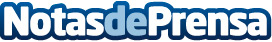 Giti, proveedor exclusivo de neumáticos en el Campeonato Británico de Carreras de Camiones Todos los camiones participantes fueron equipados con neumáticos Giti Race-Tuned v1Datos de contacto:Press Corporate Com910910446Nota de prensa publicada en: https://www.notasdeprensa.es/giti-proveedor-exclusivo-de-neumaticos-en-el Categorias: Automovilismo Consumo Industria Automotriz http://www.notasdeprensa.es